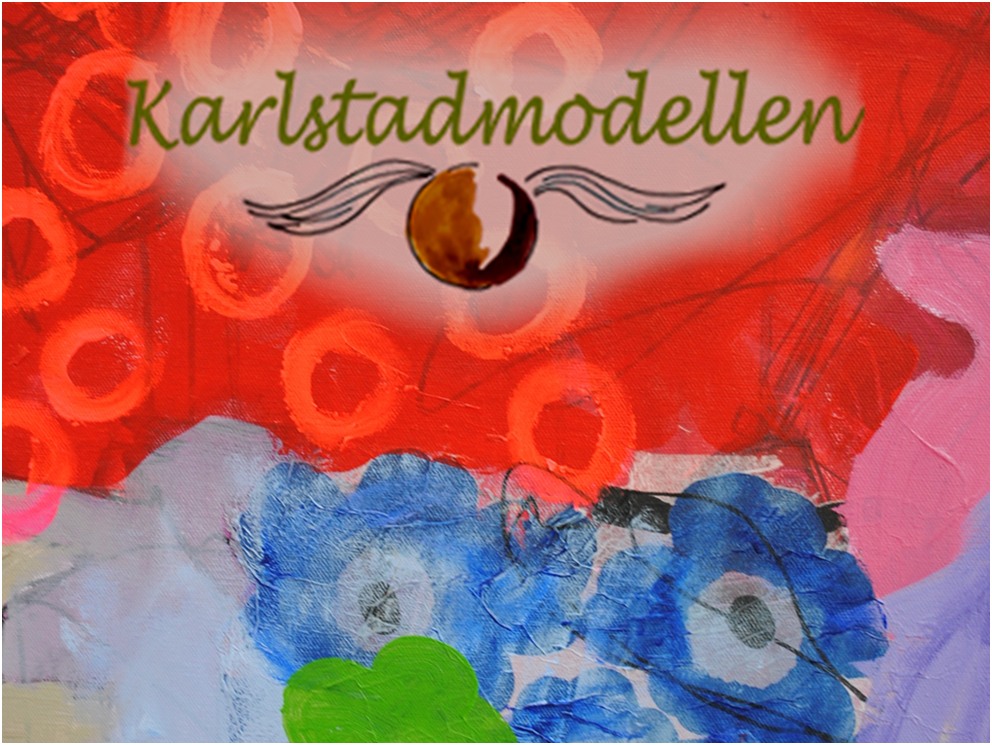 Sommerskole i KarlstadmodellenKøge: tirsdag 4. juli til fredag 7. juli 2018Fredericia: tirsdag 31. juli til fredag 3. august 2018
Tilmelding til Karlstad Sommerskole
Kære forældre & netværkere!Prisen for deltagelse i Sommerskolen 2018 er 3.200,00 kr. pr. voksen (for de første to voksne) og 1.400,00 kr. for de efterfølgende voksne i netværketI bedes udfylde nedenstående og returnere via mail til: Sjælland:	ppr@koege.dkJylland:	alice.mikkelsen@rsyd.dk
Tegn til tale niveau er enten begynder eller øvet.Tilknytning til barnet kan f.eks være mormor, faster, pædagog mm.Vi kan tilbyde glutenfri og mælkefri kost, samt vegetarmad. Anden specialkost må I selv sørge for.Hvis I tidligere har været på sommerskole vil vi gerne have, at I skriver her, hvornår det varFaktura skal betales af: Navn ___________________ cpr.nr. _____________
Ved betaling af offentlig instans:Kommunens navn ____________________ Institution/afd.________________ EAN nr. _______________________ SE-nr./CVR-nr. __________________
Frist for indsendelse af tilmeldingsblanket er 16. april 2018FokusbarnetNavn AlderForældreNavnAdresseEmailadresseTelefonTegn til tale niveau NavnAdresseEmailadresseTelefonTegn til tale niveau     SøskendeNavn AlderNavn AlderAndre familiemedlemmerNavnTilknytning til barnetTegn til tale niveau NavnTilknytning til barnetTegn til tale niveau Andre deltagereNavn Tilknytning til barnetTegn til tale niveau¤Navn Tilknytning til barnetTegn til tale niveau Kost:Sæt X, hvis der ønskes særlig kostUden mælkUden glutenVegetarmadBeskriv kort fokusbarnets sproglige niveau, interesser, styrker og udfordringer: